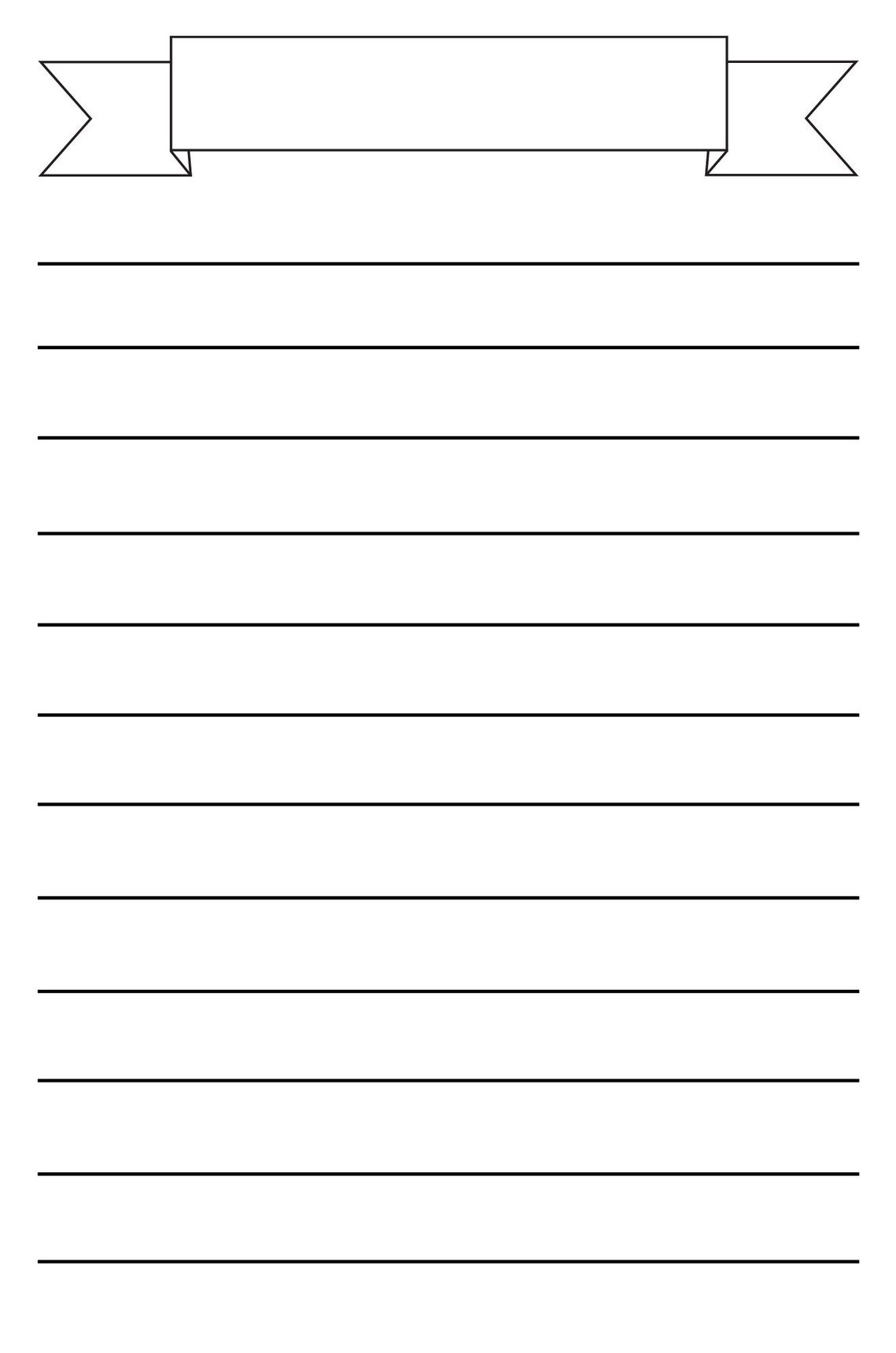                                                         Vragenlijst media en actieWat is het thema waar we de afgelopen weken mee bezig zijn geweest?Op welke manier hebben we aan het thema gewerkt?Tijdens welke vakken zijn we bezig geweest met het thema?Wat heb je dan geleerd bij bijv. taal/rekenen/engels/drama?Zijn er vakken waarbij je meer met het thema bezig had willen zijn?Wat had je nog meer willen doen/leren binnen dit thema?1-10 hoe leerzaam vond je het thema?
-> Wat heb je allemaal geleerd?Antwoorden Vraag 1: Wat is het thema waar we de afgelopen weken mee bezig zijn geweest?Lln 1: foto’s, actiesLln 2: ICC foto videoLln 3: filmLln 4: media, social mediaLln 5: filmLln 6: media, actie, strips, filmLln 7: media en actie/ film/fotoLln 8: ICC filmVraag 2: Op welke manier hebben we aan het thema gewerkt?Lln 1: foto’s makenLln 2: greenbox Lln 3: strip, fotokar, greenboxes, filmsLln 4: greenboxes en stripLln 5: strip, greenboxLln 6: greenboxes, strips, 3D pennenLln 7: fotowedstrijdenLln 8: tentoonstelling, greenboxesVraag 3: Tijdens welke vakken zijn we bezig geweest met het thema?Lln 1: engels Lln 2: engelsLln 3: faqta, drama, engelsLln 4: faqtaLln 5: faqtaLln 6: engelsLln 7: dramaLln 8: -Vraag 4:  Wat heb je dan geleerd bij bijv. taal/rekenen/engels/drama?Lln 1: foto maken, greenscreenLln 2: bij engels over kleding van acteursLln 3: engels: filmLln 4: drama, filmsLln 5: drama, engels filmsLln 6: ik heb geleerd hoe wat je als acteur moet dragenLln 7: we hadden het met engels over filmsetsLln 8: bij engels, filmsetsVraag 5: Zijn er vakken waarbij je meer met het thema bezig had willen zijn?Lln 1: dramaLln 2: niet perseLln 3: ja met de 3D pennenLln 4: dramaLln 5: neeLln 6: dramaLln 7: dramaLln 8: rekenenVraag 6: Wat had je nog meer willen doen/leren binnen dit thema?Lln 1: strip afmakenLln 2: eigenlijk niks meerLln 3: een film makenLln 4: jaLln 5: nog meer leuke dingen doenLln 6: 3D pennenLln 7: hoe je het in het echt doetLln 8: hoe je met greenboxes kan werkenVraag 7: 1-10 hoe leerzaam vond je het thema?
-> Wat heb je allemaal geleerd?Lln 1: 8,5 Lln 2: 8,5 (ik vond het wel leuk om te doen)Lln 3: ? (ik vond het leuk en goed georganiseerd en ik vond het leerzaam)Lln 4: 8Lln 5: 7Lln 6: 9 (met greenscreens omgaan)Lln 7: 8 (hoe verschillende dingen werken)Lln 8: 7,5 (alles leuk)